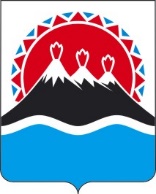 П О С Т А Н О В Л Е Н И ЕПРАВИТЕЛЬСТВА  КАМЧАТСКОГО КРАЯ                   г. Петропавловск-КамчатскийВ соответствии с Федеральным законом от 21.12.2021 № 414-ФЗ «Об общих принципах организации публичной власти в субъектах Российской Федерации», постановлениями Губернатора Камчатского края от 21.09.2020 № 171 «Об утверждении структуры исполнительных органов государственной власти Камчатского края», от 27.05.2022 № 57 «О системе исполнительных органов Камчатского края»ПРАВИТЕЛЬСТВО ПОСТАНОВЛЯЕТ:1. Утвердить Положение о Министерстве рыбного хозяйства Камчатского края в редакции согласно приложению к настоящему постановлению.2. Реализацию настоящего постановления осуществлять в пределах установленной предельной штатной численности Министерства рыбного хозяйства Камчатского края, а также бюджетных ассигнований, предусмотренных на обеспечение его деятельности в краевом бюджете на соответствующий финансовый год.3. Признать утратившими силу:постановление Правительства Камчатского края от 19.12.2008 № 446-П «Об утверждении Положения о Министерстве рыбного хозяйства Камчатского края»;постановление Правительства Камчатского края от 03.03.2009 № 107-П «О внесении изменений в приложение к постановлению Правительства Камчатского края от 19.12.2008 № 446-П «Об утверждении Положения о Министерстве рыбного хозяйства Камчатского края»;постановление Правительства Камчатского края от 15.04.2009 № 176-П «О внесении изменений в приложение к постановлению Правительства Камчатского края от 19.12.2008 № 446-П «Об утверждении Положения о Министерстве рыбного хозяйства Камчатского края»;постановление Правительства Камчатского края от 18.12.2009 № 492-П «О внесении изменения в приложение к постановлению Правительства Камчатского края от 19.12.2008 № 446-П «Об утверждении Положения о Министерстве рыбного хозяйства Камчатского края»;постановление Правительства Камчатского края от 27.09.2010 № 401-П «О внесении изменения в приложение к постановлению Правительства Камчатского края от 19.12.2008 № 446-П «Об утверждении Положения о Министерстве рыбного хозяйства Камчатского края»;постановление Правительства Камчатского края от 04.05.2011 № 170-П «О внесении изменений в приложение к постановлению Правительства Камчатского края от 19.12.2008 № 446-П «Об утверждении Положения о Министерстве рыбного хозяйства Камчатского края»;постановление Правительства Камчатского края от 16.05.2012 № 221-П «О внесении изменений в постановление Правительства Камчатского края от 19.12.2008 № 446-П «Об утверждении Положения о Министерстве рыбного хозяйства Камчатского края»;постановление Правительства Камчатского края от 15.01.2014 № 18-П «О внесении изменения в приложение к постановлению Правительства Камчатского края от 19.12.2008 № 446-П «Об утверждении Положения о Министерстве рыбного хозяйства Камчатского края»;постановление Правительства Камчатского края от 28.10.2014 № 457-П «О внесении изменений в приложение к постановлению Правительства Камчатского края от 19.12.2008 № 446-П «Об утверждении Положения о Министерстве рыбного хозяйства Камчатского края»;постановление Правительства Камчатского края от 16.12.2015 № 470-П «О внесении изменений в приложение к Постановлению Правительства Камчатского края от 19.12.2008 № 446-П «Об утверждении Положения о Министерстве рыбного хозяйства Камчатского края»;постановление Правительства Камчатского края от 24.12.2015 № 486-П «О внесении изменения в приложение к постановлению Правительства Камчатского края от 19.12.2008 № 446-П «Об утверждении Положения о Министерстве рыбного хозяйства Камчатского края»;постановление Правительства Камчатского края от 18.04.2016 № 138-П «О внесении изменений в постановление Правительства Камчатского края от 19.12.2008 № 446-П «Об утверждении Положения о Министерстве рыбного хозяйства Камчатского края»;постановление Правительства Камчатского края от 31.05.2018 № 227-П «О внесении изменений в приложение к Постановлению Правительства Камчатского края от 19.12.2008 № 446-П «Об утверждении Положения о Министерстве рыбного хозяйства Камчатского края»;постановление Правительства Камчатского края от 25.12.2018 № 554-П «О внесении изменения в приложение к постановлению Правительства Камчатского края от 19.12.2008 № 446-П «Об утверждении Положения о Министерстве рыбного хозяйства Камчатского края»;постановление Правительства Камчатского края от 24.04.2019 № 181-П «О внесении изменений в приложение к постановлению Правительства Камчатского края от 19.12.2008 № 446-П «Об утверждении Положения о Министерстве рыбного хозяйства Камчатского края»;постановление Правительства Камчатского края от 07.02.2020 № 44-П «О внесении изменений в приложение к постановлению Правительства Камчатского края от 19.12.2008 № 446-П «Об утверждении Положения о Министерстве рыбного хозяйства Камчатского края»;часть 6 постановления Правительства Камчатского края от 07.02.2020 № 47-П «О внесении изменений в отдельные постановления Правительства»;постановление Правительства Камчатского края от 03.06.2021 № 227-П «О внесении изменений в постановление Правительства Камчатского края от 19.12.2008 № 446-П «Об утверждении Положения о Министерстве рыбного хозяйства Камчатского края»;часть 7 постановления Правительства Камчатского края от 14.03.2022 № 119-П «О внесении изменений в некоторые постановления Правительства Камчатского края»;постановление Правительства Камчатского края от 31.08.2022 № 462-П «О внесении изменений в постановление Правительства Камчатского края от 19.12.2008 № 446-П «Об утверждении Положения о Министерстве рыбного хозяйства Камчатского края».4. Настоящее постановление вступает в силу после дня его официального опубликования.Положение о Министерстве рыбного хозяйства Камчатского края1. Общие положения1. Министерство рыбного хозяйства Камчатского края (далее – Министерство) является исполнительным органом Камчатского края, осуществляющим функции по выработке и реализации региональной политики, по нормативному правовому регулированию, по предоставлению государственных услуг, иные правоприменительные функции, а также переданные Российской Федерацией полномочия в соответствующей сфере деятельности.2. Министерство является исполнительным органом Камчатского края, уполномоченным в сферах:2.1. рыболовства и сохранения водных биологических ресурсов;2.2. промышленной политики (в части рыбной промышленности).3. Министерство в своей деятельности руководствуется Конституцией Российской Федерации, федеральными конституционными законами, федеральными законами, иными нормативными правовыми актами Российской Федерации, Уставом Камчатского края, законами и иными нормативными правовыми актами Камчатского края, а также настоящим Положением.4. Министерство осуществляет свою деятельность во взаимодействии с федеральными органами исполнительной власти и их территориальными органами по Камчатскому краю, исполнительными органами Камчатского края, органами местного самоуправления муниципальных образований в Камчатском крае, общественными объединениями, организациями и гражданами.5. Министерство обеспечивает при реализации своих полномочий приоритет целей и задач по развитию конкуренции на товарных рынках в установленной сфере деятельности.6. Министерство по вопросам, отнесенным к его компетенции, издает приказы.7. Министерство обладает правами юридического лица, имеет самостоятельный баланс, лицевые счета, открываемые в Управлении Федерального казначейства по Камчатскому краю, иные счета, открываемые в соответствии с законодательством Российской Федерации, гербовую и иные печати, штампы и бланки со своим наименованием.8. Финансирование деятельности Министерства осуществляется за счет средств краевого бюджета, предусмотренных на обеспечение его деятельности.9. Министерство имеет имущество, необходимое для выполнения возложенных на него полномочий и функций. Имущество Министерства является государственной собственностью Камчатского края и закрепляется за Министерством на праве оперативного управления.10. Министерство осуществляет бюджетные полномочия главного распорядителя и получателя средств краевого бюджета, предусмотренных на обеспечение деятельности Министерства.11. Министерство осуществляет полномочия учредителя в отношении подведомственных ему краевых государственных организаций, созданных в целях обеспечения реализации полномочий Министерства в установленной сфере деятельности.12. Министерство осуществляет закупки товаров, работ, услуг для обеспечения государственных нужд в установленной сфере деятельности Министерства, в том числе заключает государственные контракты в соответствии с законодательством Российской Федерации о контрактной системе в сфере закупок товаров, работ, услуг для обеспечения государственных и муниципальных нужд.13. Полное официальное наименование Министерства: Министерство рыбного хозяйства Камчатского края.Сокращенное официальное наименование Министерства: Минрыбхоз Камчатского края.14. Юридический адрес (место нахождения) Министерства: 683040, г. Петропавловск-Камчатский, пл. Ленина, 1.Адрес электронной почты Министерства: fish@kamgov.ru.2. Задачи Министерства15. Модернизация рыбохозяйственного комплекса и повышение эффективности использования водных биологических ресурсов.16. Обеспечение конкурентоспособности рыбной продукции камчатских производителей на внутреннем и внешнем рынках.17. Обеспечение потребностей рыбохозяйственной отрасли квалифицированными кадрами.18. Обеспечение конституционных гарантий и законных интересов граждан в сфере рыболовства.3. Функции Министерства19. Министерство несет ответственность за осуществление следующих функций государственного управления:19.1. управление рыбной промышленностью (01.02.04);19.2. управление в области рыболовства и рыбоводства (01.03.04).20. Министерство взаимодействует при осуществлении функций государственного управления с:20.1. Министерством экономического развития Камчатского края при осуществлении следующих функций государственного управления:20.1.1. управление социально-экономическим развитием (01.01);20.1.2. управление в области инновационной деятельности (01.16);20.1.3. управление инвестиционной деятельностью (01.12);20.2. Министерством цифрового развития Камчатского края при осуществлении функции государственного управления – управление цифровой трансформацией, информатизацией и связью (01.10);20.3. Министерством труда и развития кадрового потенциала Камчатского края при осуществлении функции государственного управления – управление трудом и занятостью (01.11);20.4. Министерством туризма Камчатского края при осуществлении функции государственного управления – управление внешними связями (01.14);20.5. Министерством финансов Камчатского края при осуществлении функции государственного управления – управление государственными финансами (02.01);20.6. Министерством по чрезвычайным ситуациям Камчатского края при осуществлении функции государственного управления – управление в области гражданской обороны (06.01)20.6.1. Администрацией Губернатора Камчатского края при осуществлении функции государственного управления - управление в области мобилизационной подготовки и мобилизации (06.01);20.7. Агентством записи актов гражданского состояния и архивного дела Камчатского края при осуществлении функций государственного управления – управление в области архивного дела (01.10.03).4. Полномочия Министерства21. Вносит на рассмотрение Губернатору Камчатского края и в Правительство Камчатского края проекты законов и иных правовых актов Камчатского края по вопросам, относящимся к установленной сфере деятельности Министерства.22. На основании и во исполнение Конституции Российской Федерации, федеральных конституционных законов, федеральных законов, актов Президента Российской Федерации, Правительства Российской Федерации, законов Камчатского края, постановлений Губернатора Камчатского края и Правительства Камчатского края самостоятельно издает приказы Министерства в установленной сфере деятельности, в том числе:22.1. об утверждении границ рыболовных участков Камчатского края;22.2. об определении границ рыбоводных участков во внутренних водах Российской Федерации, за исключением внутренних морских вод Российской Федерации, расположенных на территории Камчатского края;22.3. о распределении квот добычи (вылова) водных биологических ресурсов в целях обеспечения традиционного образа жизни и осуществления традиционной хозяйственной деятельности коренных малочисленных народов Севера, Сибири и Дальнего Востока Российской Федерации, проживающих в Камчатском крае;22.4. о распределении квот добычи (вылова) водных биологических ресурсов для организации любительского рыболовства в Камчатском крае;22.5. о распределении квот добычи (вылова) водных биологических ресурсов во внутренних водах Российской Федерации, за исключением внутренних морских вод Российской Федерации, для осуществления промышленного рыболовства в Камчатском крае;22.6. о предоставлении водных биологических ресурсов в пользование для осуществления рыболовства в целях обеспечения традиционного образа жизни и осуществления традиционной хозяйственной деятельности коренных малочисленных народов Севера, Сибири и Дальнего Востока Российской Федерации, проживающих в Камчатском крае, в отношении водных биологических ресурсов внутренних вод Российской Федерации, за исключением внутренних морских вод Российской Федерации и за исключением анадромных, катадромных и трансграничных видов рыб.23. В сфере рыболовства и сохранения водных биологических ресурсов:23.1. осуществляет переданные Российской Федерацией полномочия:23.1.1. организация и регулирование промышленного, любительского рыболовства, рыболовства в целях обеспечения ведения традиционного образа жизни и осуществления традиционной хозяйственной деятельности коренных малочисленных народов Севера, Сибири и Дальнего Востока Российской Федерации, за исключением ресурсов внутренних морских вод, территориального моря, континентального шельфа и исключительной экономической зоны Российской Федерации, особо охраняемых природных территорий федерального значения, а также водных биологических ресурсов внутренних вод, занесенных в Красную книгу Российской Федерации, анадромных и катадромных видов рыб, трансграничных видов рыб;23.1.2. предоставление рыболовных участков;23.2. осуществляет подготовку предложений Правительства Камчатского края для определения общих допустимых уловов применительно к квоте добычи (вылова) водных биологических ресурсов для организации любительского рыболовства в Камчатском крае для представления в Федеральное агентство по рыболовству;23.3. осуществляет подготовку предложений Правительства Камчатского края для определения общих допустимых уловов применительно к квоте добычи (вылова) водных биологических ресурсов в целях обеспечения традиционного образа жизни и осуществления традиционной хозяйственной деятельности коренных малочисленных народов Севера, Сибири и Дальнего Востока Российской Федерации, для представления в Федеральное агентство по рыболовству;23.4. осуществляет подготовку перечня рыболовных участков Камчатского края, выделенных во внутренних водах Российской Федерации, в том числе во внутренних морских водах Российской Федерации, и в территориальном море Российской Федерации, и обеспечивает его согласование с федеральным органом исполнительной власти в области рыболовства;23.5. осуществляет организацию и проведение конкурса на право заключения договора пользования рыболовным участком в целях осуществления рыболовства для обеспечения ведения традиционного образа жизни и осуществления традиционной хозяйственной деятельности коренных малочисленных народов Севера, Сибири и Дальнего Востока Российской Федерации, проживающих в Камчатском крае, в отношении водных биологических ресурсов внутренних вод Российской Федерации, за исключением водных биологических ресурсов внутренних морских вод Российской Федерации и территориального моря Российской Федерации, а также анадромных, катадромных и трансграничных видов рыб;23.6. осуществляет подготовку и заключение договора пользования рыболовным участком для осуществления рыболовства в целях обеспечения ведения традиционного образа жизни и осуществления традиционной хозяйственной деятельности коренных малочисленных народов Севера, Сибири и Дальнего Востока Российской Федерации, проживающих в Камчатском крае, в отношении водных биологических ресурсов внутренних вод Российской Федерации, за исключением водных биологических ресурсов внутренних морских вод Российской Федерации и территориального моря Российской Федерации, а также анадромных, катадромных и трансграничных видов рыб;23.7. осуществляет организацию и проведение конкурса на право заключения договора пользования рыболовным участком для организации любительского рыболовства, в отношении водных биологических ресурсов, находящихся в собственности Камчатского края и муниципальной собственности, за исключением анадромных, катадромных и трансграничных видов рыб;23.8. осуществляет подготовку и заключение договора пользования рыболовным участком для организации любительского рыболовства, в отношении водных биологических ресурсов, находящихся в собственности Камчатского края и муниципальной собственности, за исключением анадромных, катадромных и трансграничных видов рыб;23.9. осуществляет организацию и проведение конкурса на право заключения договора пользования рыболовным участком для осуществления промышленного рыболовства в отношении водных биологических ресурсов внутренних вод Российской Федерации, за исключением внутренних морских вод Российской Федерации и за исключением анадромных, катадромных и трансграничных видов рыб;23.10. осуществляет подготовку и заключение договора пользования водными биологическими ресурсами, общий допустимый улов которых не устанавливается в отношении водных биологических ресурсов внутренних вод Российской Федерации, за исключением внутренних морских вод Российской Федерации и за исключением анадромных, катадромных и трансграничных видов рыб;23.11. осуществляет подготовку и заключение договора пользования рыболовным участком для осуществления промышленного рыболовства в отношении водных биологических ресурсов внутренних вод Российской Федерации, за исключением внутренних морских вод Российской Федерации и за исключением анадромных, катадромных и трансграничных видов рыб;23.12. осуществляет функции главного администратора доходов краевого бюджета, в части поступления платы за пользование рыболовным участком для осуществления промышленного рыболовства в Камчатском крае;23.13. осуществляет функции главного администратора доходов краевого бюджета, в части поступления платы за пользование рыболовным участком для организации любительского рыболовства на территории Камчатского края;23.14. осуществляет организационно-техническое обеспечение деятельности комиссии по регулированию добычи (вылова) анадромных видов рыб в Камчатском крае;23.15. участвует в организации и осуществлении мероприятий по сохранению водных биологических ресурсов в Камчатском крае.24. В сфере промышленной политики (в части рыбной промышленности):24.1. разрабатывает и реализует региональные научно-технические и инновационные программы и проекты, в том числе научными организациями Камчатского края, осуществляемые за счет средств краевого бюджета;24.2. содействует развитию межрегионального и международного сотрудничества субъектов деятельности в сфере промышленности;24.3. информирует субъектов деятельности в сфере промышленности об имеющихся трудовых ресурсах и о потребностях в создании новых рабочих мест на территории Камчатского края.25. Организует выполнение юридическими и физическими лицами требований к антитеррористической защищенности объектов (территорий), находящихся в ведении Министерства, осуществляет мероприятия в области противодействия терроризму в пределах своей компетенции.26. Осуществляет полномочия в области мобилизационной подготовки и мобилизации, в том числе организует и обеспечивает мобилизационную подготовку и мобилизацию в Министерстве, а также руководит мобилизационной подготовкой подведомственных краевых государственных организаций.27. Планирует проведение мероприятий по гражданской обороне, защите населения и территорий от чрезвычайных ситуаций и ликвидации последствий чрезвычайных ситуаций в установленной сфере деятельности Министерства и обеспечивает их выполнение.28. Осуществляет полномочия в области обеспечения режима военного положения, а также организации и осуществления мероприятий по территориальной обороне в соответствии с законодательством.29. Обеспечивает в пределах своей компетенции защиту сведений, составляющих государственную тайну.30. Обеспечивает защиту информации в соответствии с законодательством.31. Участвует в пределах своей компетенции в формировании и реализации государственной научно-технической политики и государственной поддержке инновационной деятельности.32. Осуществляет ведомственный контроль за соблюдением трудового законодательства и иных нормативных правовых актов, содержащих нормы трудового права, в подведомственных краевых государственных организациях.33. Осуществляет профилактику коррупционных и иных правонарушений в пределах своей компетенции.34. Рассматривает обращения граждан в порядке, установленном законодательством.35. Организует профессиональное образование и дополнительное профессиональное образование работников Министерства и подведомственных краевых государственных организаций.36. Учреждает в соответствии с законодательством Камчатского края награды и поощрения Министерства в установленной сфере деятельности и награждает ими работников Министерства и других лиц.37. Осуществляет деятельность по комплектованию, хранению, учету и использованию архивных документов, образовавшихся в процессе деятельности Министерства.38. Осуществляет иные полномочия в установленной сфере деятельности, если такие полномочия предусмотрены федеральными законами и иными нормативными правовыми актами Российской Федерации, Уставом Камчатского края, законами и иными нормативными правовыми актами Камчатского края.5. Права и обязанности Министерства39. Министерство имеет право:39.1. запрашивать и получать от других государственных органов, органов местного самоуправления, общественных объединений и иных организаций информацию и материалы, необходимые для принятия решений по вопросам, относящимся к установленной сфере деятельности Министерства;39.2. использовать в установленном порядке информацию, содержащуюся в банках данных исполнительных органов Камчатского края;39.3. использовать в установленном порядке государственные информационные системы связи и коммуникации, действующие в системе исполнительных органов Камчатского края;39.4. создавать координационные и совещательные органы (советы, комиссии, коллегии), рабочие группы по вопросам, относящимся к установленной сфере деятельности Министерства;39.5. проводить совещания, семинары и конференции по вопросам, относящимся к установленной сфере деятельности Министерства;39.6. представлять в установленном порядке работников Министерства и подведомственных Министерству краевых государственных организаций, других лиц, осуществляющих деятельность в установленной сфере деятельности Министерства, к награждению государственными наградами Российской Федерации, ведомственными наградами, наградами Камчатского края, к наградам (поощрениям) Губернатора Камчатского края, Правительства Камчатского края, Законодательного Собрания Камчатского края;39.7. осуществлять иные права в соответствии с законодательством.40. Министерство обязано:40.1. руководствоваться в своей деятельности законодательством;40.2. соблюдать права и законные интересы граждан и организаций;40.3. учитывать культурные аспекты во всех государственных программах экономического, экологического, социального, национального развития.6. Организация деятельности Министерства41. Министерство возглавляет министр, назначаемый на должность и освобождаемый от должности Губернатором Камчатского края.Министр имеет заместителя, назначаемого на должность и освобождаемого от должности Губернатором Камчатского края.42. В период временного отсутствия министра и невозможности исполнения им своих обязанностей по причине болезни, отпуска, командировки руководство и организацию деятельности Министерства осуществляет заместитель или иное лицо, на которое в соответствии с приказом Министерства возложено исполнение обязанностей министра.43. Структура Министерства утверждается Губернатором Камчатского края.44. Министр:44.1. осуществляет руководство Министерством и организует его деятельность на основе единоначалия;44.2. несет персональную ответственность за выполнение возложенных на Министерство полномочий и функций;44.3. распределяет обязанности между министром и заместителем путем издания приказа;44.4. утверждает положения о структурных подразделениях Министерства;44.5. утверждает должностные регламенты государственных гражданских служащих Министерства и должностные инструкции работников Министерства, замещающих должности, не являющиеся должностями государственной гражданской службы Камчатского края;44.6. осуществляет полномочия представителя нанимателя в отношении государственных гражданских служащих Министерства, в том числе назначает их на должность и освобождает от должности (за исключением случаев, установленных нормативными правовыми актами Камчатского края), и работодателя в отношении работников Министерства, замещающих должности, не являющиеся должностями государственной гражданской службы Камчатского края;44.7. решает вопросы, связанные с прохождением государственной гражданской службы Камчатского края, трудовыми отношениями в Министерстве в соответствии с законодательством;44.8. утверждает штатное расписание Министерства в пределах, установленных Губернатором Камчатского края фонда оплаты труда и штатной численности работников, смету расходов на обеспечение деятельности Министерства в пределах бюджетных ассигнований, предусмотренных в краевом бюджете на соответствующий финансовый год;44.9. вносит в Министерство финансов Камчатского края предложения по формированию краевого бюджета в части финансового обеспечения деятельности Министерства и содержания подведомственных ему краевых государственных организаций;44.10. вносит в установленном порядке предложения о создании краевых государственных организаций для реализации полномочий в установленной сфере деятельности Министерства, а также реорганизации и ликвидации подведомственных ему краевых государственных организаций;44.11. назначает на должность и освобождает от должности в установленном порядке руководителей подведомственных краевых государственных организаций, заключает и расторгает с указанными руководителями трудовые договоры;44.12. издает и подписывает приказы по вопросам установленной сферы деятельности Министерства, а также по вопросам внутренней организации Министерства;44.13. действует без доверенности от имени Министерства, представляет его во всех государственных, судебных органах и организациях, заключает и подписывает договоры (соглашения), открывает и закрывает лицевые счета в соответствии с законодательством Российской Федерации, совершает по ним операции, подписывает финансовые документы, выдает доверенности;44.14. распоряжается в порядке, установленном законодательством, имуществом, закрепленным за Министерством;44.15. осуществляет иные полномочия в соответствии с нормативными правовыми актами Российской Федерации и нормативными правовыми актами Камчатского края.[Дата регистрации]№[Номер документа]Об утверждении Положения о Министерстве рыбного хозяйства Камчатского краяПредседатель Правительства Камчатского края [горизонтальный штамп подписи 1]Е.А. ЧекинПриложение к постановлению Правительства Камчатского края от [Дата регистрации] № [Номер документа]